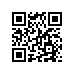 Об утверждении состава аттестационной комиссии на 2017/2018 учебный год для образовательной программы «Системы управления и обработки информации в инженерии»  МИЭМ НИУ ВШЭПРИКАЗЫВАЮ:Утвердить аттестационную комиссию (далее – АК) для образовательной программы «Системы управления и обработки информации в инженерии», направления подготовки 01.04.04 «Прикладная математика», МИЭМ НИУ ВШЭ, очной формы обучения в следующем составе:председатель - к.т.н., доцент, Сластников С.А.;заместитель председателя – PhD,  доцент, Буровский Е.А..;	Члены АК:к.т.н., доцент, Соловьева Т.А. ответственный секретарь - ведущий инженер, Обходова Т.В. Научный руководитель, директор МИЭМ НИУ ВШЭ                                                                            Е.А.Крук                                                                                                         Регистрационный номер: 2.15-02/1207-03Дата регистрации: 12.07.2017